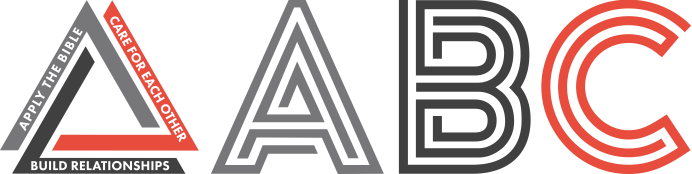 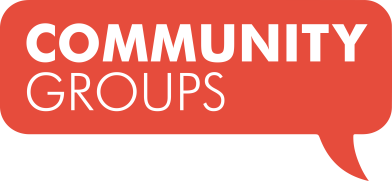 The Power of Song	July 29, 2018Songs of Summer – Psalm 18, 22, 51	Community Group Discussion QuestionsICEBREAKER (5-10 Minutes)Share your name and answer one the following questions: What was one of your favorite bands or songs in High School?OPENING THE DISCUSSION (5-10 Minutes)What were the most powerful or helpful principles you want to remember from this week’s sermon?Nate shared that, “Music can impress truths about God into our hearts like nothing else can.”When was a time that a specific song helped you get through a tough season of your life? What are some specific truths that that song impressed on your heart?DIGGING DEEPER (10 Minutes)Read Psalm 18:2, 21-23 and this quote from Nate’s sermon, “Don’t ignore your reality and don’t ignore God in your reality.”When have you experienced a season of doubt and how might the truths from this Psalm help you?Read Psalm 51:1-2 and this quote from Nate’s sermon, “When we don’t carry our guilt to God, our guilt will carry us into shame.” How might this story and these truths differ from how people tend to deal with shame or guilt?How have you experienced God’s grace in a season of shame?APPLYING IT (10-20 Minutes)Nate challenged us to do 3 things based on this sermon:Establish a time of private worship.Engage more deeply in collective worship.Create your own worship playlist.Share with the group how you can specifically apply one of these challenges this week.What current doubts or shame are you struggling with that the group can be praying about with you?